Supplementary Fig. 1. Development of the immune-related gene signature for HCC. (A) Partial likelihood deviance of covariates in 78 OS-related candidate genes. (B) LASSO coefficient profiles of the 22 immune-related genes. The coefficient value was chosen using 10-fold cross-validation. (C) The clustered immune function of the 22 immune-related genes included in IGSHCC. (D) The coefficient of each gene in IGSHCC ranked from high to low value. The yellow bars represent the positive coefficients, whereas the blue ones represent the negative coefficients.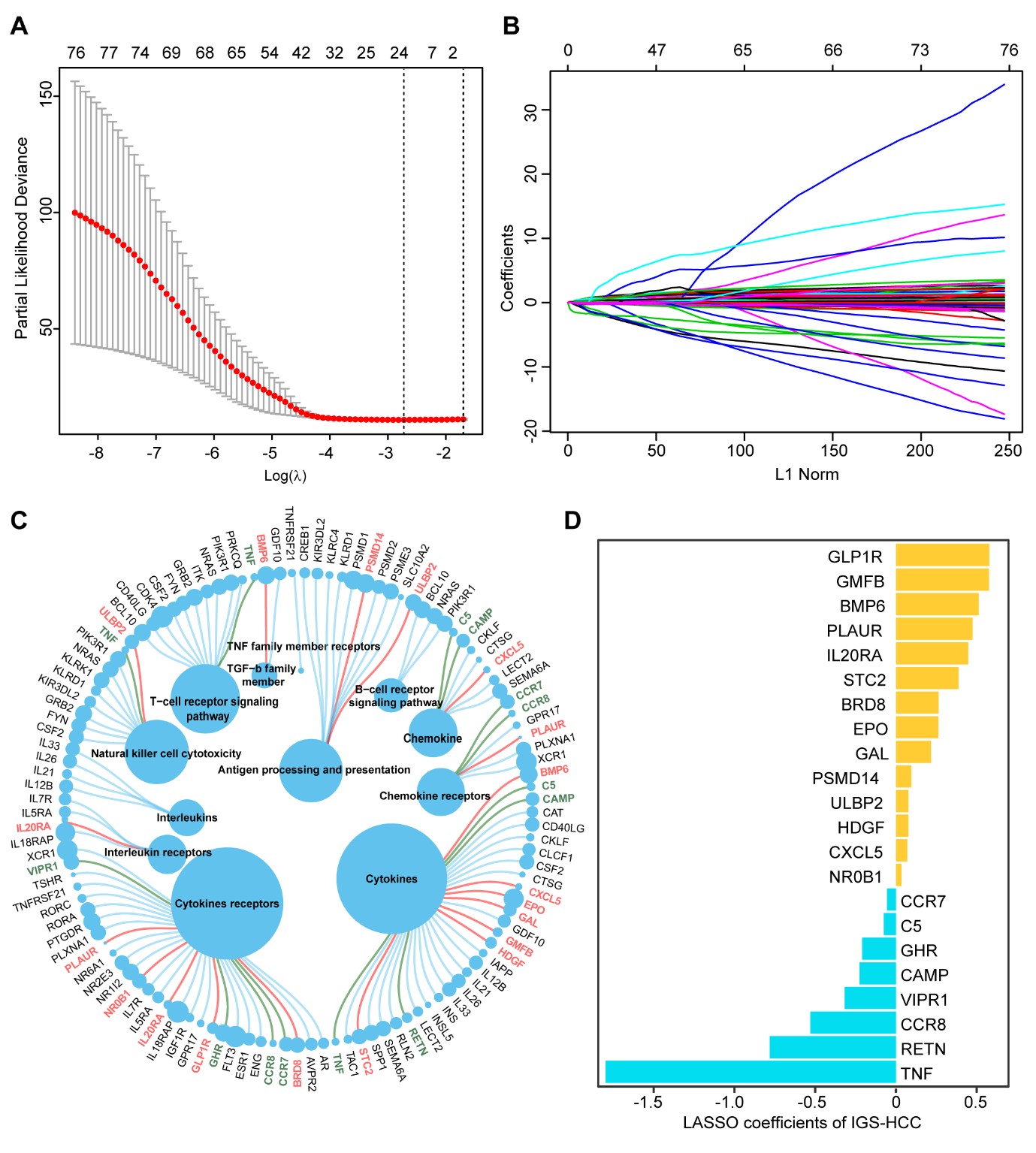 